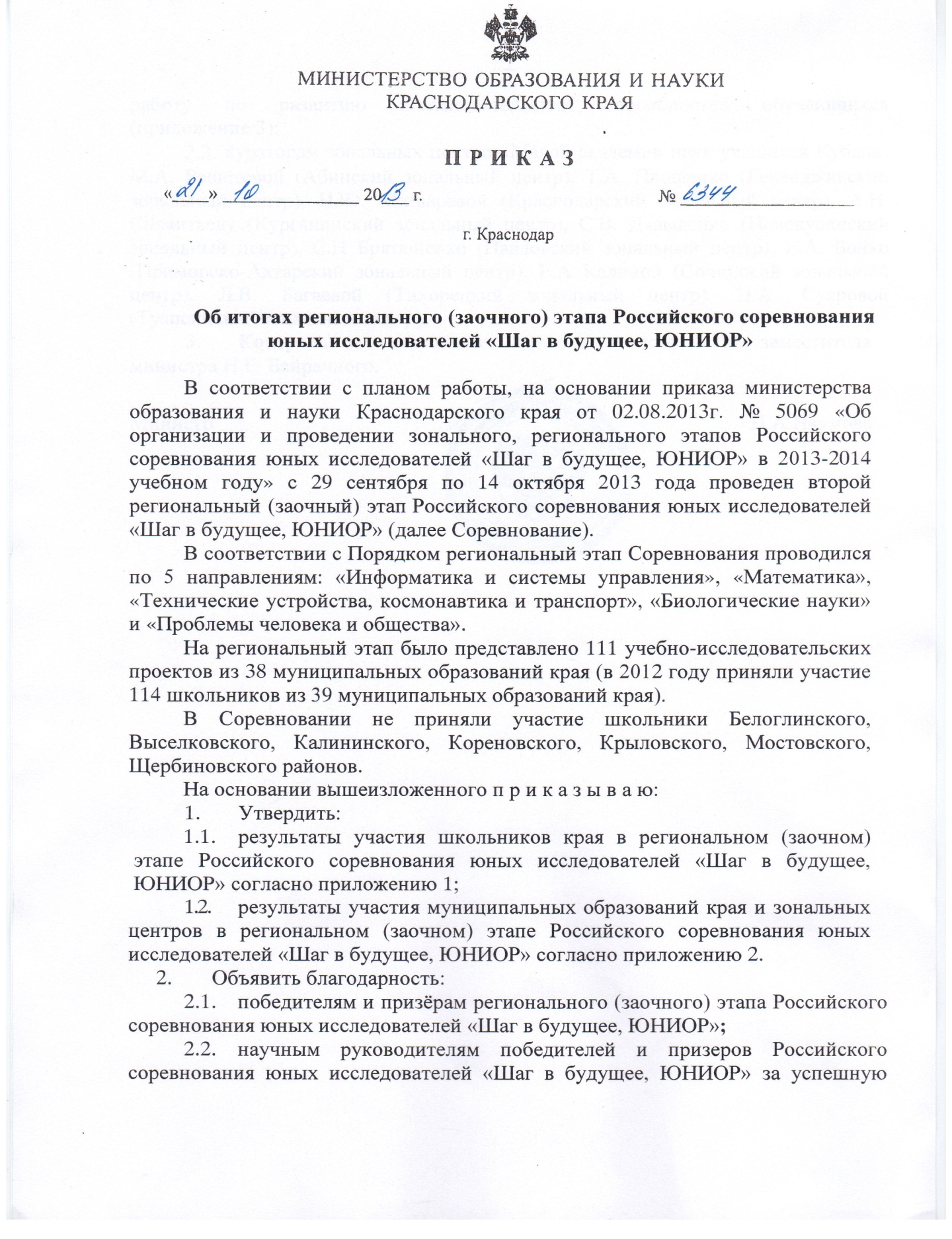 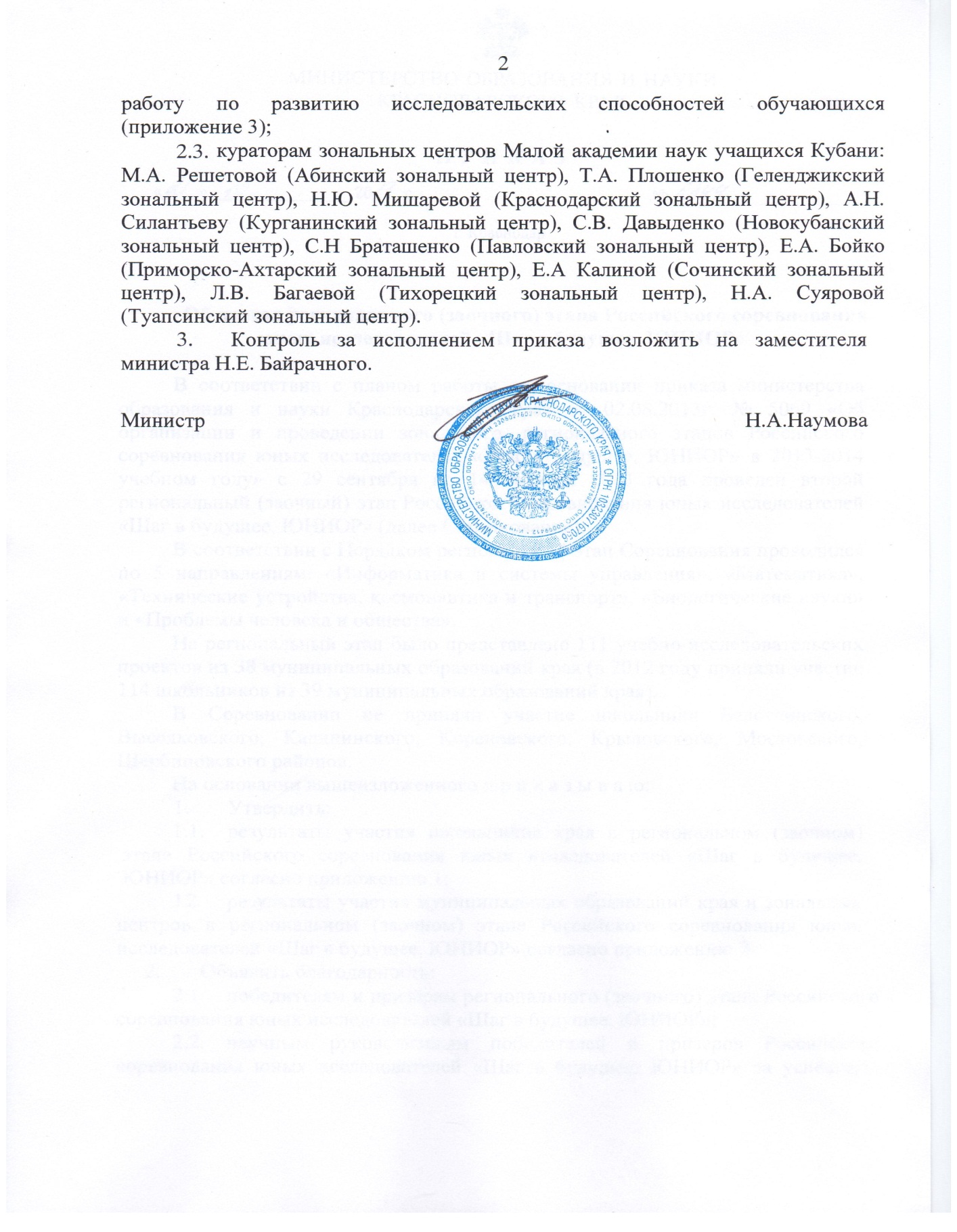 ПРИЛОЖЕНИЕ 1 УТВЕРЖДЕНЫ приказом министерства образования и наукиКраснодарского краяот 21.10.2013г.№6344Результаты регионального (заочного) этапа Российского соревнования юных исследователей«Шаг в будущее, ЮНИОР»Направление «Информатика и системы управления»Направление: «Математика»Направление «Технические устройства, космонавтика и транспорт»Направление «Биологические науки»Направление: «Проблемы человека и общества»Начальник отдела общего образования                                                                                                                                       О.А. ЛозоваяРезультаты участия муниципальных образований края и зональных центров в региональном (заочном) этапе Российского соревнования юных исследователей «Шаг в будущее, ЮНИОР»Начальник отдела общего среднего образования 									                        О.А.ЛозоваяСписок научных руководителей победителей и призёров регионального (заочного) этапа Российского соревнования юных исследователей «Шаг в будущее, ЮНИОР» Начальник отдела общего образования				     							                         О.А. Лозовая№ п/пФ.И.О.КлассОУМуниципальное образованиеТемаКол-во балловРейтингПобедитель/призерОлейник Сергей Александрович5МБОУ СОШ № 1Ленинградский районПервые шаги в мультипликацию641ПобедительБаранников Николай Сергеевич5НЧОУ гимназия «Росток»г.-к. АнапаКомпьютерные игры «за» и «против»492Призер Колесникова Валерия Сергеевна8МОБУ СОШ № 4Лабинский районЗащита информации в компьютерных системах492ПризерБубаренко Денис Валерьевич8МОБУ СОШ № 4Лабинский районИспользование компьютеров в медицине433ПризерТемченко Мария Игоревна8МОУ «СОШ № 22»Ейский районМатематика без формул. Применение задачи линейного программирования в практической деятельности84,31ПобедительЗоненко Анна Геннадьевна7МБОУ СОШ № 22Приморско-Ахтарский районМатематические игры с компьютером70,72Призер Подопригора Владислав Романович7МБОУ СОШ № 25Славянский районИсследование зависимости количества отрезков от количества точек, отмеченных на прямой68,73ПризерРовная Екатерина Дмитриевна7МБОУ СОШ № 3Павловский районГрафы68,73ПризерСазонова Юлия Сергеевна8МБОУ «Гимназия»Каневской районИсследование способов решения старинных задач68,73ПризерКарпин Александр Николаевич8МОБУ лицей № 59г. СочиАрифметика+68,34ПризерДорофеев Игорь Васильевич7МБОУ СОШ № 25Славянский районИсследование влияния радиуса окружности на длину окружности и площади круга62,75Участник Нерсесян Роза Акоповна8МАОУ СОШ № 20г. АрмавирЗолотое сечение – красота и гармонии в математических расчетах58,36Участник Губа Анна Сергеевна6МАОУ СОШ № 12Курганинский районВ мире чисел587Участник Кондратцева Анастасия Олеговна7МАОУ СОШ № 11г. АрмавирПропорции вокруг нас57,78Участник Сависько Константин Павлович8МБОУ лицей № 45Кавказский районМир симметрии57,39Участник Солдатова Дарья Анатольевна8МБОУ СОШ № 18Тихорецкий районМатематика, экология, быт…56,710Участник Иванова Анастасия Юрьевна7МОБУ СОШ № 9г. СочиПриёмы устного счёта5611Участник Сагарьян Маргарита Андреевна7МОБУ СОШ № 13г. СочиИз истории нуля5611Участник Фоминова Полина Максимовна7МБОУ СОШ № 5Белореченский районОпыты с лентой Мебиуса52,712Участник Селина Екатерина Михайловна8МАОУ СОШ № 20г. АрмавирДвижение в геометрии52,513Участник Хахуцкая Дарья Руслановна5МБОУ СОШ № 3Тимашевский районСекреты быстрого умножения и деления5114Участник Иноземцев Александр Александрович7МБОУ СОШ № 4Кущёвский районМатематика в различных сферах жизнедеятельности50,715Участник Безбатченко Антон Алексеевич8МБОУ гимназия Ленинградский районПравильные многогранники в нашей жизни5016Участник Барбышев Константин Александрович8МБОУ СОШ № 10г. Горячий КлючИсследование отношения школьников  к математике методами математической статистики45,317Участник Малхасян Давид Ашотович8МОБУ СОШ №13г. СочиГеометрия и лист бумаги4518Участник Бенько Марина Александровна7БОУ СОШ № 1Динской районПрактическое  применение математики (расчет затрат для ремонта жилого помещения)4219Участник Титаренко Екатерина Ярославовна8МБОУ СОШ № 18Темрюкский районИстория школы в задачах33,320Участник Иванова Светлана Игоревна6МОБУ гимназия №1, МОУ ДОД ЦТРиГОг. СочиИсследование позиционных и метрических условий построения 3 D –изображений84,31ПобедительНепомнящая Виктория Вадимовна7МБОУ ООШ № 39Абинский районРазработка устройства для гидропонного выращивания растений80,32Призер Хилькевич Анастасия Сергеевна5МБОУ «Гимназия № 1», МБОУ ДОД «ЦД(ю)НТТ»г. АрмавирПеремещение во времени и пространстве от Чарльза Лютвиджа или волшебная страна «Зазеркалье»80,32ПризерПопко Екатерина Сергеевна8МАОУ «СОШ № 2»Курганинский районСенсорный выключать света76,33ПризерБанченко Анастасия Михайловна8МАОУ «СОШ № 2»Курганинский районКонтролер темконтроллер температуры76,33ПризерБулавинова Эльвира Викторовна8МАОУ «СОШ № 2»Курганинский районМаятник Фуко67,64ПризерЛяхов Денис Сергеевич8МБОУ СОШ № 8Тимашевский районЭлектролитическая кисть575ПризерПередистая Ирина Геннадьевна6МБОУ СОШ № 18Темрюкский районСоздание прибора для наблюдения звуковых колебаний53,66ПризерСимонян Вячеслав Ваанович8МОБУ СОШ № 4Лабинский районКолёса планетоходов. Модель планетохода с независимой несущей конструкцией527Участник Лисицкая Влада Владимировна8МБОУ СОШ № 6Абинский районОбереги в современном мире50,38Участник Крыленко Сергей Владимирович8МАОУ ДОД «Эрудит»г. ГеленджикАрхимедова сила на дне49,69Участник Панкратов Даниил Борисович6МБОУ гимназия № 5Усть-Лабинский районАльтернативное электричество: миф или реальность?49,310Участник Максимов Владислав Вадимович8МОУ гимназия № 14Ейский районИсследование электризации тел при трении друг о друга48,311Участник Копейкин Иван Александрович4МБОУ СОШ  № 27Северский районНеопознанные летающие объекты: миф или реальность?2812Участник Ильин Даниил Юрьевич6МБОУ СОШ № 43Абинский районКонструирование и программирование игрушки «Голодный аллигатор»16,513Участник Синческул Дмитрий Владимирович4МАОУ СОШ № 40г. НовороссийскОчистка воды в домашних условиях и её влияние на вкусовые качества напитков 831ПобедительДунаевская Яна Николаевна8МБОУ СОШ № 2, МАОУ ДОД «Эрудит»г. ГеленджикИзучение запасов дикоплодных и лекарственных растений щели Ольховая 822Призер Халилов Тамерлан Ренатович8МАОУ СОШ № 6г.-к. АнапаЭкология пресных вод города – курорта Анапа81,33Призер Гук Илья Викторович7МБОУ СОШ № 32Каневской районЭколого-биологическая характеристика декоративных кустарников озеленительного ассортимента парка имени Гусько станицы Новоминской 78,74ПризерКуницкая Анастасия Сергеевна8МБОУ СОШ № 17Абинский районШкольный мел и его влияние на здоровье учителя78,34ПризерАгаджанян Хорен  Арменович7МОБУ СОШ №86, МОБУ ДОД ЭБЦ г. СочиКомары родов Culex и Anopheles и их роль в распространении малярии77,75ПризерКолосов Олег Вячеславович7МБОУ ООШ № 12г. Горячий КлючИсследование влияния звука, инфразвука, ультразвука на живые организмы746ПризерМальц Мария Викторовна8МОБУ СОШ № 25, МОБУ ДОД ЭБЦг. СочиЭкологические последствия радикальной обрезки крон ликвидамбра смолоносного и платана восточного в городских насаждениях Сочи746ПризерМаркова Екатерина Алексеевна7НОУ гимназия «Школа бизнеса»г. СочиШкольная экологическая тропа как важный знаниевый компонент о растительности746ПризерПавловичСнежанна Славишевна8НОУ гимназия «Школа бизнеса»,МОБУ ДОД ЭБЦг. СочиИспользование растений южного полушария в озеленении Сочи72,37Участник Головко Мария Викторовна5МБОУ СОШ № 36Северский районВыращивание столовой свеклы с использованием регуляторов728Участник Нишкомаева Екатерина Максимовна8МОБУ СОШ №25, МОБУ ДОД ЭБЦ г. СочиЭкономия и рациональное использование чистой воды709Участник Рудомаха Ангелина Валерьевна6МБОУ СОШ № 39Славянский районНу, и что, что я левша, зато добрая душа…709Участник Селифанова Ксения Витальевна7МБОУ СОШ № 2,МАОУ ДОД «Эрудит»г. ГеленджикК вопросу о влиянии омагниченной воды и постоянных магнитов на растения69,610Участник Широкопрядова Виктория Юрьевна7МБОУ СОШ № 29Курганинский районСпособы размножения сортов картофеля68,311Участник Квасова Юлия Романовна7МАОУ СОШ № 12Курганинский районАнализ качества воды станицы Михайловской6512Участник Подгузов Павел Николаевич7МАОУ «СОШ № 9»Курганинский районЛес-бесценный дар природы64,613Участник Сергиенко Екатерина Анатольевна7МБОУ СОШ № 5Белореченский районОпределение фитотоксичности почвы64,314Участник Гаевская Анна Владимировна5МАОУ СОШ № 10Красноармейский районВлияние компьютера на успеваемость учащихся 10-13 лет6415Участник Чиканов Максим Андреевич8МБОУ СОШ № 1Успенский районСвинец-опасный сосед6316Участник Галушко Дмитрий Сергеевич8МБОУ «СОШ № 2»Ленинградский районПрирода и экология Ленинградского района62,317Участник Глушко Владислав Владимировна5МБОУ СОШ № 4Староминский районВлияние внешних факторов на среды жизнедеятельности аквариумных рыб62,317Участник Пушкарёва Дарья Николаевна7МАОУ «СОШ № 9»Курганинский районПо следам пыли62,317Участник Фоменко Даниил Евгеньевич5МАОУ СОШ № 3г.-к. АнапаТорсионные поля. Реальность или коммерческий ход?61,618Участник Амирова Татьяна Арсеновна8МАОУ СОШ № 11Тимашевский районИнвентаризация зелёных насаждений МАОУ СОШ № 11 г. Тимашевска и оценка факторов воздействия на них61,319Участник Гукосьян Сергей Игоревич8МОБУ СОШ № 86, МОБУ ДОД ЭБЦг. СочиБорьба с малярией в Сочи. Роль гамбузии в уничтожении переносчиков малярии61,319Участник Разумная Анна Юрьевна7МОБУ гимназия № 2 Новокубанский районИзучение совместного произрастания томатов сорта черри с яблоней6120Участник Чумаков Сергей Вячеславович5МАОУ «СОШ № 2»Тбилисский районНужен ли нам белок?6120Участник Матвеева Вероника Николаевна8МБОУ СОШ № 15Успенский районСемечки «за» и «против»6021Участник Таков Эльдар Ромазанович6МБОУ – СОШ № 2г. АрмавирПлакала береза5922Участник Узунян Лиана Кареновна7МОБУСОШ № 88г. СочиВлияние фитонцидов комнатных растений на микроорганизмы58,623Участник Нижников Андрей Олегович5МАОУ СОШ № 10Красноармейский районМолоко – ценный продукт питания5824Участник Клочок Юлия Александровна6МБОУ СОШ № 3Тимашевский районЭкосистема МБОУ СОШ № 3 – объект экологического исследования57,625Участник Панченко Анастасия Александровна7МБОУ СОШ № 7Тимашевский районЭкология городов и посёлков5726Участник Попкова Софья Михайловна8МБОУ СОШ № 4Апшеронский районИзучение и наблюдение за жизнью и поведением волнистых попугайчиков56,727Участник Субботина Инна Александровна8МБОУ СОШ № 57,МБОУ ДОД ДЭБЦКрымский районВыращивание петуний из семян в условиях школы56,727Участник Галайковская Ульяна Васильевна6МБОУ лицей Северский районВлияние генов-модификаторов на окрас шерстного покрова декоративных крыс54,728Участник Величко Екатерина Андреевна7МОУ СОШ № 11Ейский районИзучение процессов испарения воды с поверхности Ханского озера54,629Участник Гожева Софья Дмитриевна6МБОУ СОШ № 22Тихорецкий районВыявление ядовитых растений природного сообщества станицы Отрадной с целью профилактики отравлений ими детей54,629Участник Василенко Станислав Сергеевич7МБОУ СОШ № 7Апшеронский районАльтернативные источники энергии54,330Участник Никитин Александр Максимович8ФГКОУ «КПКУ»г. КраснодарВлияние глютамата натрия на организмы54,330Участник Обидин Денис Витальевич5МБОУ СОШ № 17Отрадненский районЧеснок и его целебные свойства5431Участник Гудкова Дарья Викторовна7МАОУ гимназия № 8Тихорецкий районОпределение количества антропогенных загрязнений, попадающих в окружающую среду в результате работы автотранспорта53,332Участник Гурская Ксения Сергеевна8МАОУ СОШ № 2Брюховецкий районВода должна приносить здоровье52,333Участник Бабкова Анастасия Сергеевна7МБОУ СОШ № 34Туапсинский районЛасточкино гнездо50,734Участник Горошко Влада Денисовна8МАОУ гимназия № 8Тихорецкий районИсследование экологического состояния пруда г. Тихорецка4935Участник Оксанич Юрий Евгеньевич6МАОУСОШ № 1Гулькевичский районОпределение витамина С в соках, предназначенных для детского питания48,636Участник Зиновкина Оксана Сергеевна6МБОУ СОШ № 8Тимашевский районВлияние молока на детский организм48,337Участник Дериглазов Александр Павлович8МАОУ СОШ №1,МБОУ ДОД ЦРТДиЮТимашевский район Изучение влияния внешних факторов на изменение осанки школьников47,638Участник Жестовская Олеся Андреевна4МБОУ СОШ № 16Новопокровский районБерегите питьевую воду47,638Участник Винник Инна Сергеевна6МБОУ ООШ № 8Приморско-Ахтарский районДомашнее мыло47,339Участник Иванова Виктория Александровна6МБОУ СОШ № 16г.-к. АнапаПервоцветы и другие весенние цветы45,640Участник Мишуринский Кирилл Вячеславович7МБОУ «СОШ № 4»Тбилисский районОт икринки до взрослой лягушки42,341Участник Швецов Александр Сергеевич7МБОУ СОШ № 1Староминский районСоотношение фотосинтеза и продуктивности растительной массы41,742Участник Дымов Дмитрий Алексеевич6МБОУ «СОШ № 4»Тбилисский районЗеленая аптека: домашние лекари38,343Участник Петрова Галина Юрьевна5МБОУ «СОШ № 15»Тимашевский районБудущее сады Кубани30,344Участник Пособилова Алина Дмитриевна6МБОУСОШ № 14Тимашевский районИсследование содержания вредных добавок в некоторых товарах местного магазина2845Участник Ляшко Анастасия Юрьевна8МБОУ СОШ № 7Староминский районБиологическое разнообразие видов древесной растительности природного комплекса роща и их экологическое состояние26,7 46Участник Шакура Илья Андреевич5МБОУ «СОШ № 4»Тбилисский районВода в доме24,747Участник Демитриенко Ева Александровна7МАОУ «СОШ № 6»Курганинский районСохраним этот мир голубым и зеленым1048Участник Кисиль Ксения Валерьевна 6МБОУ СОШ № 19Красноармейский районВозможность возрождения лозоплетения в станице Марьинской691Победитель Нигириш Ангелина Сергеевна6МБОУ СОШ № 5Тимашевский районМоя родословная482ПризерКривошеев Дмитрий Юрьевич8МБОУ гимназия Ленинградский районСредневековые осадные машины40,73ПризерЗахарова Иоанна Иоанновна8МБОУ СОШ № 14Тимашевский районХутор Казачий – хутор призрак384Участник Мариненко Владислава Дмитриевна6МОБУ СОШ № 4Лабинский районЛовушки для подростков315Участник Кухно Михаил Олегович6МОБУ СОШ № 4Лабинский районЯ – единственный ребёнок в семье28,76Участник Габриелян Тамара Торгомовна8МБОУ гимназия № 1г. АрмавирЖизнь и деятельность участника ВОВ , героя Советского Союза Варенникова Валентина Ивановича. Понимание чести и долга Отечеству в современном обществе 20,37Участник Девадзе Александр Джемалович7МБОУ СОШ № 9Староминский районРешение проблемы здорового образа жизни в МБОУ СОШ № 917,38Участник Попова Ксения Александровна6МОБУ СОШ № 4Лабинский районИмя и успеваемость школьника179Участник ПРИЛОЖЕНИЕ 2УТВЕРЖДЕН приказомминистерства образования и науки Краснодарского края от 21.10.2013г.№6344№п/пЗональный центр МАНМуниципальное образованиеКвотаКол-во проектовЧисло победителей/ призеровАбинскийАбинский район342АбинскийКрасноармейский район231АбинскийКрымский район11АбинскийСеверский район23АбинскийСлавянский район331АбинскийТемрюкский район321ИТОГОИТОГО14165Геленджикскийг.-к. Анапа442Геленджикскийг.-к. Геленджик231Геленджикскийг. Новороссийск611ИТОГОИТОГО1284КурганинскийКурганинский район293КурганинскийЛабинский район362КурганинскийМостовский район10КурганинскийОтрадненский район11ИТОГОИТОГО7165Новокубанскийг. Армавир361НовокубанскийГулькевичский район11НовокубанскийКавказский район11НовокубанскийНовокубанский район31НовокубанскийУспенский район12ИТОГОИТОГО9111ПавловскийБелоглинский район10ПавловскийКрыловский район10ПавловскийКущевский район11ПавловскийЛенинградский район242ПавловскийНовопокровский район11ПавловскийПавловский район311ИТОГОИТОГО973Приморско-АхтарскийБрюховецкий район11Приморско-АхтарскийЕйский район331Приморско-АхтарскийКалининский район10Приморско-АхтарскийКаневской район122Приморско-АхтарскийПрим.-Ахтарский район221Приморско-АхтарскийСтароминский район14Приморско-АхтарскийЩербиновский район10ИТОГОИТОГО10124ТихорецкийВыселковский район10ТихорецкийДинской район31ТихорецкийКореновский район10ТихорецкийТбилисский район14ТихорецкийТимашевский район3112ТихорецкийТихорецкий район44ТихорецкийУсть-Лабинский район31ИТОГОИТОГО16212ТуапсинскийАпшеронский район22ТуапсинскийБелореченский район22Туапсинскийг. Горячий Ключ221ТуапсинскийТуапсинский район21ИТОГОИТОГО871Краснодарскийокруга г. Краснодара31Сочинскийрайоны г. Сочи12125СочинскийИТОГО по краю 10011130ПРИЛОЖЕНИЕ 3УТВЕРЖДЕН приказомминистерства образования и науки Краснодарского края от 21.10.2013г.№6344№п/пФ.И.О. научного руководителя Должность научного руководителя, место работыФ.И.О. победителя/ призёра Муниципальное образованиеАбакумова Антонина НиколаевнаУчитель физики МБОУ СОШ № 8Ляхов Денис СергеевичТимашевский районАгафонова Наталья НиколаевнаУчитель химии МБОУ СОШ № 17Куницкая Анастасия СергеевнаАбинский районБабуцидзе Ольга ОтаровнаУчитель географии НОУ гимназия «Школа бизнеса»Маркова Екатерина Алексеевнаг. СочиБагдасарова Юлия МихайловнаУчитель математики МБОУ «Гимназия»Сазонова Юлия СергеевнаКаневской районБаранникова Наталья ВладимировнаУчитель информатики НЧОУ гимназии «Росток»Баранников Николай Сергеевичг.-к. АнапаБелякова Ирина ВикторовнаУчитель истории и обществознания МБОУ гимназииКривошеев Дмитрий ЮрьевичЛенинградский районГорпинченко Дина ВасильевнаУчитель химии МОБУ СОШ № 25 Мальц Мария Викторовнаг. СочиДурнева Наталья АлексеевнаУчитель начальных классов МАОУ СОШ № 40Синческул Дмитрий Владимировичг. НовороссийскИвченко Любовь ЯковлевнаУчитель начальных классов МОБУ гимназия №1Иванова Светлана Игоревнаг. СочиКазаченко Алексей ВалерьевичУчитель биологии МБОУ ООШ  № 39Непомнящая Виктория ВадимовнаАбинский районКлепань Людмила ИвановнаУчитель математики МБОУ СОШ № 3Ровная Екатерина ДмитриевнаПавловский районКозырь Светлана АнтоновнаПедагог дополнительного образования МАОУ ДОД «Эрудит»Дунаевская Яна Николаевнаг.-к. ГеленджикКолосова Татьяна АлександровнаУчитель географии МБОУ ООШ № 12Колосов Олег Вячеславовичг. Горячий КлючКухилава Ельза ШакровнаУчитель информатики и ИКТ МОБУ лицея № 59Карпин Александр Николаевичг. СочиЛогачева Екатерина ВикторовнаУчитель информатики и ИКТ МОБУ СОШ № 4Колесникова Валерия Сергеевна,Бубаренко Денис ВалерьевичЛабинский районЛогвиненко Ирина АльбертовнаЗаместитель директора по НМР МБОУ ДОД ЭБС «Маленький принц»Халилов Тамерлан Ренатовичг.-к. АнапаМалая Наталья ФедоровнаУчитель математики, физики МБОУ СОШ № 18Передистая Ирина ГеннадьевнаТемрюкский районМальц Елена ВладимировнаПедагог дополнительного образования МОБУ ДОД ЭБЦМальц Мария Викторовнаг. СочиМахно Татьяна ВикентьевнаУчитель математики МБОУ СОШ № 22Зоненко Анна ГеннадьевнаПриморско-Ахтарский районМолостова Лилия ФедоровнаУчитель географии МАОУ СОШ № 6Халилов Тамерлан Ренатовичг.-к. АнапаНовоселова Ирина АнатольевнаУчитель  биологии МОБУ СОШ № 86Агаджанян Хорен  Арменовичг. СочиПодсытник Надежда ИвановнаУчитель начальных классов МБОУ СОШ № 19Кисиль Ксения Валерьевна Красноармейский районПопко Кирилл СергеевичИнженер-радиофизик, магистрант физико-технического факультета ФГБОУ ВПО «КубГУ»Попко Екатерина Сергеевна,Банченко Анастасия Михайловна,Булавинова Эльвира ВикторовнаКурганинский районРеут Марина НиколаевнаУчитель биологии МБОУ СОШ № 5Нигириш Ангелина СергеевнаТимашевский районСтратий Екатерина ГеннадьевнаУчитель математики МБОУ СОШ № 25Подопригора Владислав РомановичСлавянский районТемченко Елена МихайловнаУчитель математики МОУ «СОШ № 22»Темченко Мария ИгоревнаЕйский районТурсунбаев Александр УмаровичДиректор МБОУ ДОД ЦТРиГОИванова Светлана Игоревнаг. СочиФедяева Наталья ЮрьевнаУчитель биологии МБОУ СОШ № 32Гук Илья ВикторовичКаневской районФилобок Жанна ВладимировнаУчитель информатики МБОУ СОШ № 1Олейник Сергей АлександровичЛенинградский районШишкин Евгений МаленовичЗаведующий лабораторией радиоэлектроники, педагог дополнительного образования МБОУ ДОД «ЦД(ю)НТТ»Хилькевич Анастасия Сергеевнаг. Армавир